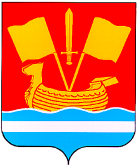 АДМИНИСТРАЦИЯ КИРОВСКОГО МУНИЦИПАЛЬНОГО РАЙОНА ЛЕНИНГРАДСКОЙ ОБЛАСТИП О С Т А Н О В Л Е Н И ЕОт 17 мая 2022 г. № 593О внесении изменений и дополнений в постановление администрации  Кировского муниципального района Ленинградской области от 25.01.2022 № 45 «О мерах по реализации в 2022 году решения совета депутатов Кировского муниципального района Ленинградской области от 02.12.2021 № 110 «О бюджете Кировского муниципального района Ленинградской области на 2022 год и на плановый период 2023 и 2024 годов»В целях повышения эффективности использования средств бюджета Кировского муниципального района Ленинградской области и в целях реализации статьи 8 решения совета депутатов Кировского муниципального района Ленинградской области  от 29.10.2014 № 17 «Об утверждении Положения о бюджетном процессе в Кировском муниципальном районе Ленинградской области в новой редакции» внести в постановление администрации Кировского муниципального района Ленинградской области от 25.01.2022 № 45 «О мерах по реализации в 2022 году решения совета депутатов Кировского муниципального района Ленинградской области от 02.12.2021 № 110 «О бюджете Кировского муниципального района Ленинградской области на 2022 год и на плановый период 2023 и 2024 годов» (далее – Постановление) следующие изменения и дополнения: 1. Подпункт 3.1 пункта 3 Постановления:1.1. Дополнить абзацем 3.1.3. следующего содержания:«3.1.3. При включении требования в Соглашение об обязательстве муниципального образования обеспечить заключение муниципальных контрактов на поставку товаров, выполнение работ, оказание услуг, финансовое обеспечение которых осуществляется полностью либо частично за счет межбюджетных трансфертов, имеющих целевое назначение, из областного бюджета, предоставляемых в целях софинансирования капитальных вложений в объекты муниципальной собственности и в целях софинансирования расходных обязательств муниципальных образований, не позднее 1 июля 2022 года.Для межбюджетных субсидий, предоставляемых на софинансирование капитальных вложений в объекты муниципальной собственности, возможность авансирования в размере до 50 процентов от суммы муниципального контракта.Представить информацию в Комитет финансов о незаключенных муниципальных контрактах на поставку товаров, выполнение работ, оказание услуг, финансовое обеспечение которых осуществляется полностью либо частично за счет межбюджетных трансфертов, имеющих целевое назначение, из областного бюджета, предоставляемых в целях софинансирования капитальных вложений в объекты муниципальной собственности и в целях софинансирования расходных обязательств муниципальных образований, не позднее 8 июля 2022 года.».1.2. Дополнить пунктом 3.19 следующего содержания:«3.19. Обеспечить заключение муниципальных контрактов на поставку товаров, выполнение работ, оказание услуг не позднее 1 июля 2022 года.Представить информацию в Комитет финансов о незаключенных муниципальных контрактах на поставку товаров, выполнение работ, оказание услуг не позднее 8 июля 2022 года.».2. Пункт 5 Постановления дополнить подпунктом 5.6. следующего содержания:«5.6. В случае отсутствия заключенных на 1 июля 2022 года муниципальных контрактов на поставку товаров, выполнение работ, оказание услуг, разработать проект муниципального правового акта администрации Кировского муниципального района Ленинградской области об увеличении бюджетных ассигнований резервного фонда администрации  Кировского муниципального района Ленинградской области на 2022 год не позднее 1 августа 2022 года.».3. Пункт 12 Постановления изложить в следующей редакции:«12. По иным заключаемым договорам (муниципальным контрактам) получатели бюджетных средств вправе предусматривать авансовые платежи в следующем размере и порядке, но не более лимитов бюджетных обязательств на соответствующий финансовый год, доведенных в установленном порядке на соответствующие цели:12.1. До 100 процентов суммы договора (муниципального контракта) - по договорам (муниципальным контрактам) об оказании услуг связи, о подписке на печатные издания и об их приобретении, об обучении на курсах повышения квалификации, о прохождении профессиональной переподготовки, об участии в конференциях, о проведении государственной экспертизы проектной документации и результатов инженерных изысканий, о проведении проверки достоверности определения сметной стоимости строительства, реконструкции, капитального ремонта объектов капитального строительства, о приобретении авиа- и железнодорожных билетов, гостиничных услуг по месту командировки, приобретении путевок на санаторно-курортное лечение, билетов для проезда городским и пригородным транспортом, по договорам страхования, о приобретении противовирусных препаратов для экстренной профилактики и лечения, средств индивидуальной защиты, дезинфекционных средств, специальной медицинской аппаратуры и оборудования, связанного с реализацией санитарно-противоэпидемических мероприятий по предотвращению распространения новой коронавирусной инфекции (COVID-19) на территории Кировского муниципального района Ленинградской области.12.2. В пределах месячного объема поставки товаров (оказания услуг) по договорам (муниципальным контрактам) на поставку продуктов питания и (или) на оказание услуг по организации горячего питания при наличии включения в договор (муниципальный контракт) условия об авансировании и установления графика авансовых платежей, предусматривающего распределение предельного месячного объема авансирования с учетом периода действия договора (муниципального контракта).12.3. При включении в договор (муниципальный контракт) условия о последующих после выплаты аванса платежах в размере, не превышающем разницу между стоимостью фактически поставленных товаров, выполненных работ, оказанных услуг, подтвержденных в соответствии с установленным Комитетом финансов порядком санкционирования оплаты денежных обязательств получателей средств районного бюджета, и общей суммой ранее выплаченного авансового платежа (в случае если договор (муниципальный контракт) не содержит этапов его исполнения либо выполнение указанных этапов осуществляется последовательно) или суммой, рассчитанной как произведение размера предусмотренного договором (муниципальным контрактом) авансового платежа в процентном выражении и стоимости фактически поставленных товаров, выполненных работ, оказанных услуг (в случае если договор (муниципальный контракт) содержит этапы его исполнения, сроки выполнения которых полностью или частично совпадают):- до 50 процентов суммы договора (муниципального контракта) - по договорам (муниципальным контрактам) о поставке товаров, выполнении работ, об оказании услуг по объектам капитального строительства, включенным в адресную инвестиционную программу Кировского муниципального района Ленинградской области, при условии обеспечения исполнения договора (муниципального контракта) в соответствии с действующим законодательством, об оказании услуг по организации торжественных мероприятий;- до 30 процентов суммы договора (муниципального контракта) - по иным договорам о поставке товаров, выполнении работ, об оказании услуг.При заключении договоров (муниципальных контрактов), указанных в подпункте 12.3. настоящего пункта, предусматривающих отдельные этапы их исполнения и оплаты, не включаются условия о выплате авансового платежа на последнем этапе исполнения договора (муниципального контракта), если иное не установлено действующим законодательством.Получатели бюджетных средств районного бюджета вправе в соответствии с частью 65.1 статьи 112 Федерального закона от 5 апреля 2013 года № 44-ФЗ «О контрактной системе в сфере закупок товаров, работ, услуг для обеспечения государственных и муниципальных нужд» внести по соглашению сторон в заключенные договоры (муниципальные контракты) на поставку товаров (выполнение работ, оказание услуг) по объектам капитального строительства, включенным в адресную инвестиционную программу Кировского муниципального района Ленинградской области, а также на поставку продуктов питания и (или) на оказание услуг по организации горячего питания, изменения, предусматривающие возможность авансирования в размерах, определенных в соответствии с подпунктом 12.2 и абзацем вторым подпункта 12.3. настоящего пункта, с соблюдением размера обеспечения исполнения договора (муниципального контракта), устанавливаемого в соответствии с частью 6 статьи 96 Федерального закона от 5 апреля 2013 года № 44-ФЗ «О контрактной системе в сфере закупок товаров, работ, услуг для обеспечения государственных и муниципальных нужд».12.4. Оплата расходов районного бюджета, не связанных с приобретением товаров, выполнением работ, оказанием услуг для муниципальных нужд, в том числе расходов на уплату разного рода платежей, сборов, государственных пошлин, лицензий, осуществляется путем авансирования в размере 100 процентов обязательства.12.5. В случае угрозы ограничения подачи коммунальных услуг в учреждениях социальной сферы производится авансирование коммунальных услуг.».4. Настоящее постановление вступает с силу после официального опубликования в средстве массовой информации газете «Ладога» и размещения на сайте администрации Кировского муниципального района Ленинградской области в сети «Интернет», распространяется на правоотношения, возникшие с 1 января 2022 года.Заместитель главы администрациипо ЖКХ                                      						 М.В.НиловаРазослано: в дело, ОЭР, СД, ОУиО, ОМЗ, КО, УК, МКУ УХОиТ, МКУ УУиК, МКУ УКС, КУМИ, КФ